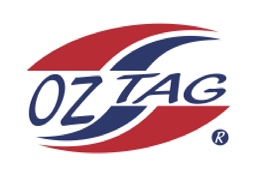 Boys Under 11Cronulla State                            Cup Representative Team 2021Congratulations to the following players selected in the 2022 Sutherland representative team                   To accept your position please text/email the coach                   By Friday 25th February 2022   1.Tyson Sedham2.Jaxen Tickle3.Brax Lemke4.Kai Wheatstone5.Zuma Wever6.Lochie Schumacher7.Jaxon Sorensen8.Hunter Stanley9.Manny Hinton10.Hunter Aston11.Jar;eu Gardmer12.Darcy Wilson13.Lorenzo Babruto14.Issac Bevan15.16.SHADOWS (IN NO PARTICULAR ORDER)1.2.3.4.